Publicity Release Form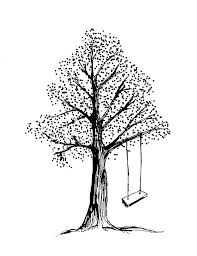 Findley Oaks Elementary□(Please initial) Yes, I grant permission for Falcon Invitational Math Tournament to use or publicly display my child (name______________________)’s photograph, video, or audio clip on web sites, newspapers, and/or television news shows without further notice.  I also agree that the photographs of my child/I can be used on newsletters, calendars, brochures, magazines, internet, videotaping and the like. □(Please initial) No. I don’t want my child (name______________________)’s  to be interviewed, photographed and videotaped for publicity purposes.Not providing permission for your child will also retain team photos from being released.